Urząd MiEJSKI W RabCE-ZdrOjU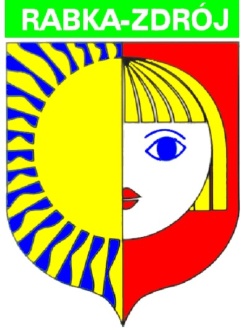 34-700 Rabka-Zdrój, ul. Parkowa 2tel. 18 26-92-000, 18 26-76-440, fax 18 26-77-700e-mail: urzad@rabka.pl, strona www:  www.rabka.plNIP: 735-10-06-084,          REGON: 000529166,PKO BP S.A. Nr: 10 1020 3466 0000 9502 0004 3380Znak sprawy: IRG.271.15.2024	                                               Rabka-Zdrój, dnia 03.04.2024 r.Do wszystkich zainteresowanychdotyczy postępowania pn.: „Remont boiska przy Szkole Podstawowej nr 1 w Rabce-Zdroju w ramach zadania inwestycyjnego "Poprawa stanu przyszkolnej infrastruktury sportowej na terenie Gminy Rabka-Zdrój”Zamawiający informuje, iż działając na podstawie art. 286 ust. 1 w związku z art. 284 ust.3 ustawy Pzp, w związku z wniesionymi przez jednego Uczestnika postępowania pytaniami do SWZ, ulega zmianie termin składania i otwarcia ofert.Ofertę należy złożyć poprzez Platformę zakupową, na której prowadzone jest postępowanie do dnia 10.04.2024 r. do godziny 11:00., otwarcie ofert nastąpi w dniu 10.04.2024 r. o godzinie 11:30.Zamawiający